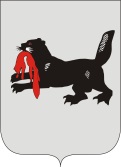 ИРКУТСКАЯ ОБЛАСТЬСЛЮДЯНСКАЯТЕРРИТОРИАЛЬНАЯ ИЗБИРАТЕЛЬНАЯ КОМИССИЯг. СлюдянкаО регистрации Наумова Игоря Геннадьевичакандидатом в депутаты Думы Новоснежнинского сельского поселенияСлюдянского районаПроверив соответствие порядка выдвижения гражданина Российской Федерации Наумова Игоря Геннадьевича кандидатом в депутаты Думы Новоснежнинского сельского поселения Слюдянского района требованиям Закона Иркутской области от 11 ноября 2011 года № 116-ОЗ «О муниципальных выборах в Иркутской области» (далее – Закон) и представленные для регистрации кандидата документы, в соответствии с пунктом 3 части 4 статьи 32, частью 2 статьи 34, частью 1 статьи 62 указанного Закона, Слюдянская территориальная избирательная комиссияРЕШИЛА:1. Зарегистрировать кандидатом в депутаты Думы Новоснежнинского сельского поселения Слюдянского района по многомандатному избирательному округу № 2 Наумова Игоря Геннадьевича, гражданина Российской Федерации, дата рождения – 06 сентября 1966 г., пенсионера ФСБ России, проживающего в п. Новоснежная Слюдянского района иркутской области, выдвинутого избирательным объединением Иркутское региональное отделение Партии СПРАВЕДЛИВАЯ РОССИЯ в Иркутской области, «02» августа 2017 года в 16 часов 21 минут.2. Выдать Наумову Игорю Геннадьевичу удостоверение установленного образца.3. Направить копию решения в газету «Славное море», а также разместить на интернет - странице Слюдянской территориальной избирательной комиссии на сайте администрации муниципального образования Слюдянский район.Председатель комиссии                      		           	Г.К. КотовщиковСекретарь комиссии                                                                  Н.Л. ТитоваР Е Ш Е Н И ЕР Е Ш Е Н И Е02 августа 2017 года№ 42/287 